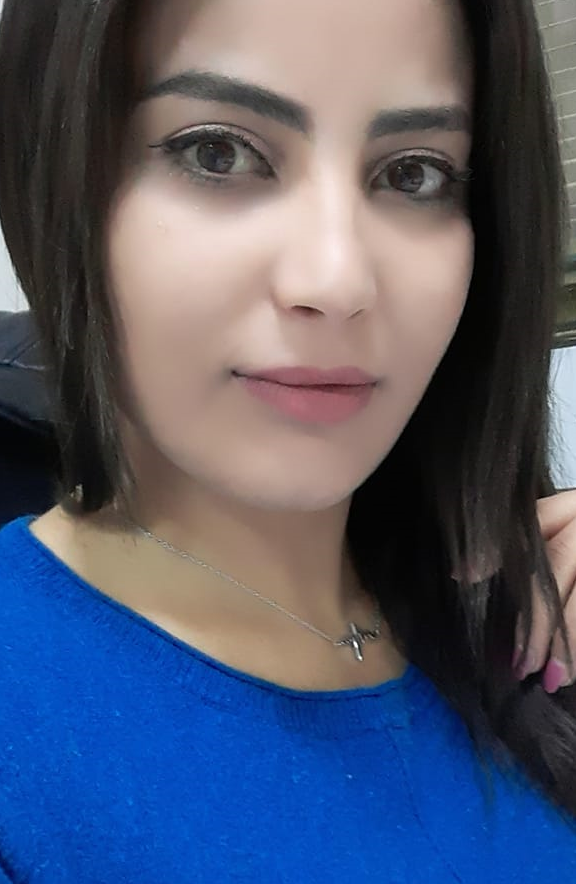 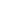 FORMATION :2018-2019 : Mastère de recherche science de l’information et Document La Manouba :Institut Supérieur de Documentation 2016-2017 : Diplôme en Master Professionnel : Documentation d’entreprise La Manouba :Institut Supérieur de Documentation 2014-2015 : Diplôme en Licence fondamentale en sciences de l’information La Manouba : Institut Supérieur de Documentation 2012 : Diplômé au Baccalauréat en Lettres Silliana : Lycée Avicenne CompétencesCompétences informatiques: Word, Excel, Power point, Photoshop,Website watcher ,PMB,Greenstone ,protége 2000, freemind.Connaissance des logiciels de travail collaboratif et des plateformes numérique : Agenda partager, Workflow.Compétences spécifiques            Indexation ,catalogage, condensation des textes, classement, classification Maîtriser la gestion électronique de documents, la numérisation et le classement des documents Répertorier méthodiquement les documents de façon à en garantir la traçabilité.Veiller à la bonne application des instruments archivistiques (plan de classification, calendrier des délais de conservation).Fixer et contrôler les délais de conservation et les conditions de stockage des documents.Contribuer une cellule de veille dans une entreprise.Adapter et utiliser un plan de classement et d’archivage, un système de gestion documentaireCollecter, classer, conserver, rechercher et transmettre les documents archivés aux demandeurs en appliquant des procédures, consignes spécifiques à l’archivage.Compétences linguistiques Arabe ,Français , Anglais EXPERIENCES PROFESSIONNELLES :Travailler chez Excel Control Bureau de contrôle de la construction      11 Juin à 05 juillet 2019 à Mars 2020.Stage de formation :Municipalité de Laroussa, Siliana                                              1Juillet à31Juillet 2013La poste Tunisienne                                                                        1 Juin à30Juin 2014  Ministère de formation professionnelle et l’emploi           19Janvier à28 Février 2015Traits d’Union scientifique de l’université de la Manouba « Sciences de l’information et de la communication »                                                                       03 Février 2016                                                    Formation en secourisme en croissant rouge                                    13-14Février 2016Attestation de participation au colloque international sur la Gestion des connaissances dans les organisations                                                                           21-22 Avril 2016Stage à l’Agence de promotion de l’Industrie et de l’Innovation   16 Janvier à30Avril 2017CENTRE D'INTÉRÊTS :Club Italien, Club de peinture, Navigation Internet 